Государственное бюджетное профессиональное образовательное учреждение «Новгородский областной колледж искусств 
им. С.В. Рахманинова»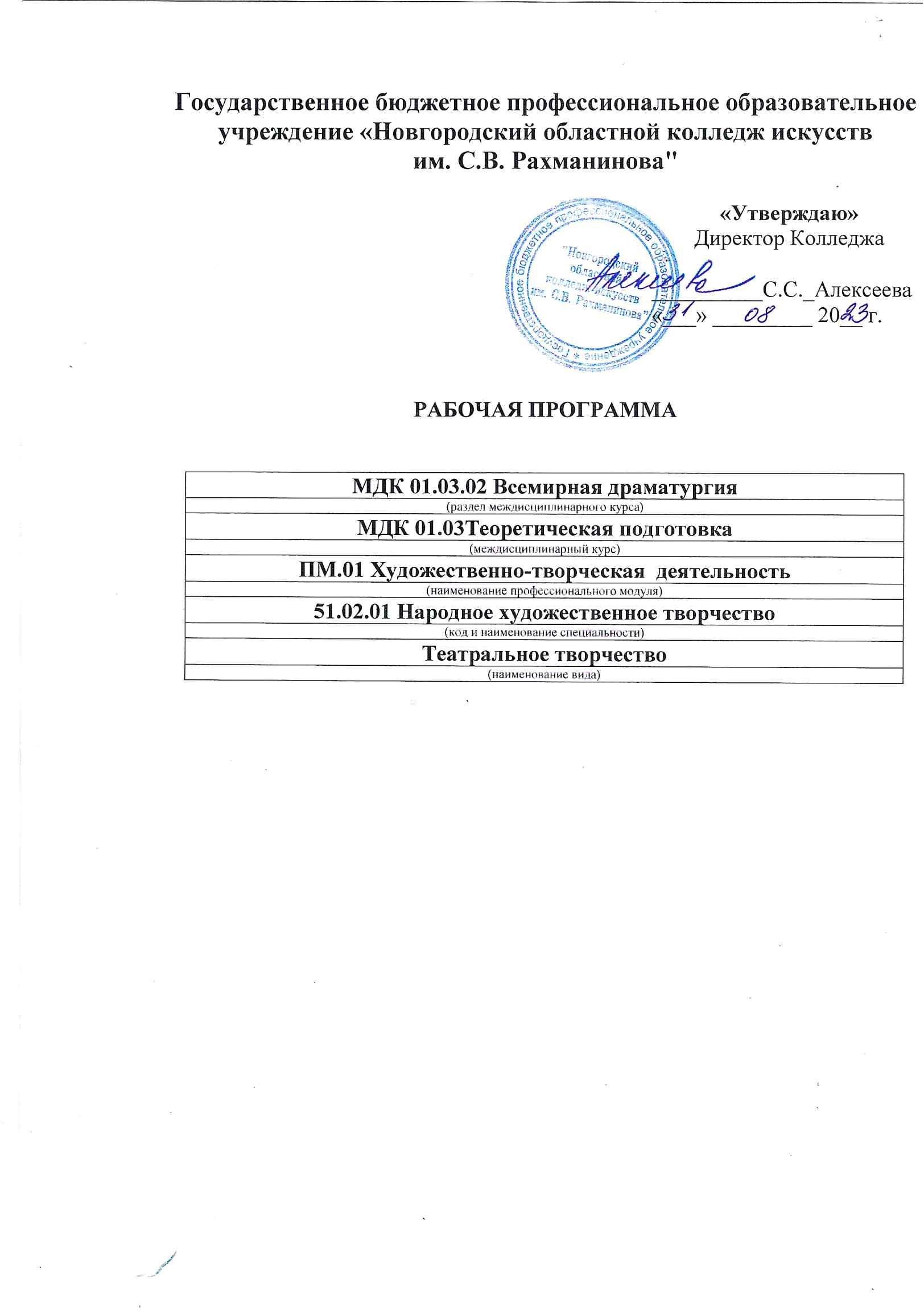 РАБОЧАЯ ПРОГРАММАПринята на заседании предметно-цикловой комиссииПротокол от __________№ _______Рабочая программа МДК.01.02 Ансамблевое исполнительство ПМ.01 Исполнительская деятельность составлена в соответствии с федеральным государственным образовательным стандартом СПО по специальности 53.02.02 Инструментальное исполнительство (по видам инструментов), утвержденным приказом Министерства образования и науки Российской Федерации от 27 октября 2014 г. № 1388.«Согласовано»СОДЕРЖАНИЕ:1. ПОЯСНИТЕЛЬНАЯ ЗАПИСКА __________________________________41.1 Общие и профессиональные компетенции.1.2 Общие и профессиональные компетенции.1.3 Место дисциплины в структуре программы подготовки специалистов среднего звена2. Цели и задачи дисциплины _______________________________________63.Требования к уровню освоения содержания курса___________________74.Структура учебной дисциплины. Объём времени, выделяемый на МДК, дисциплины ______________________________________________________85. Содержание дисциплины и требования к формам и содержанию текущего, промежуточного, итогового контроля (программный минимум, зачётно-экзаменационные требования, требования к формам и содержанию текущего, промежуточного, итогового контроля__________________________________________________________95.1. Содержание дисциплины_______________________________________135.2.Формы контроля_______________________________________________146. Условия реализации курса________________________________________136.1 Материально – техническое обеспечение курса_____________________157. Методические рекомендации преподавателям_______________________168. Самостоятельная работа студента_________________________________179. Список литературы______________________________________________18Лист переутверждения рабочей программы___________________________________29ЛИСТ РЕГИСТРАЦИИ ИЗМЕНЕНИЙ, ВНЕСЕННЫХ В РАБОЧУЮ ПРОГРАММУ_____________________________________________________________301. ПОЯСНИТЕЛЬНАЯ ЗАПИСКАОбласть применения программыРабочая программа учебной дисциплины Ансамблевое исполнительство является частью основной образовательной программы в соответствии ФГОС по специальности СПО 53.02.02 «Инструментальное исполнительство» утвержденная приказом Министерства образования и науки Российской Федерации от 27 октября 2014 г. N 1388, углубленной подготовки в части освоения основного вида профессиональной деятельности по специальности 53.02.02 «Инструментальное исполнительство» вид «Инструменты народного оркестра» готовится к следующим видам деятельности:Исполнительская деятельность (репетиционно-концертная деятельность в качестве артиста оркестра, ансамбля, солиста на различных сценических площадках).Педагогическая деятельность (учебно-методическое обеспечение учебного процесса в детских школах искусств, детских музыкальных школах, других учреждениях дополнительного образования, общеобразовательных учреждениях, учреждениях СПО).Организационная деятельность (руководство народными коллективами, организация и постановка концертов и прочих сценических выступлений).Рабочая программа может реализоваться с использованием дистанционных образовательных технологий и/или электронного обучения1.2 Общие и профессиональные компетенции.Артист оркестра, ансамбля, концертмейстер, солист должен обладать следующими ОБЩИМИ КОМПЕТЕНЦИЯМИ, соответствующими исполнительской деятельности:ОК 1. Понимать сущность и социальную значимость своей будущей профессии, проявлять к ней устойчивый интерес.ОК 2. Организовывать собственную деятельность, определять методы и способы выполнения профессиональных задач, оценивать их эффективность и качество.ОК 3. Решать проблемы, оценивать риски и принимать решения в нестандартных ситуациях.ОК 4. Осуществлять поиск, анализ и оценку информации, необходимой для постановки и решения профессиональных задач, профессионального и личностного развития.ОК 5. Использовать информационно-коммуникационные технологии для совершенствования профессиональной деятельности.ОК 6. Работать в коллективе, эффективно общаться с коллегами, руководством.ОК 7. Ставить цели, мотивировать деятельность подчиненных, организовывать и контролировать их работу с принятием на себя ответственности за результат выполнения заданий.ОК 8. Самостоятельно определять задачи профессионального и личностного развития, заниматься самообразованием, осознанно планировать повышение квалификации.ОК 9. Ориентироваться в условиях частой смены технологий в профессиональной деятельности.ОК 10. Использовать в профессиональной деятельности умения и знания, полученные обучающимися в ходе освоения учебных предметов в соответствии с федеральным государственным образовательным стандартом среднего общего образования.ОК 11. Проявлять гражданско-патриотическую позицию, демонстрировать осознанное поведение на основе традиционных общечеловеческих ценностей, применять стандарты антикоррупционного поведения.ОК 12. Использовать знания по финансовой грамотности, планировать предпринимательскую деятельность в профессиональной сфере.Артист оркестра, ансамбля, концертмейстер, солист должен обладать профессиональными компетенциями, соответствующими исполнительской деятельности:ПК 1.1. Целостно и грамотно воспринимать и исполнять музыкальные произведения, самостоятельно осваивать сольный, оркестровый и ансамблевый репертуар.ПК 1.2. Осуществлять исполнительскую деятельность и репетиционную работу в условиях концертной организации, в оркестровых и ансамблевых коллективах.ПК 1.3. Осваивать сольный, ансамблевый, оркестровый исполнительский репертуар.ПК 1.4. Выполнять теоретический и исполнительский анализ музыкального произведения, применять базовые теоретические знания в процессе поиска интерпретаторских решений.ПК 1.5. Применять в исполнительской деятельности технические средства звукозаписи, вести репетиционную работу и запись в условиях студии.ПК 1.6. Применять базовые знания по устройству, ремонту и настройке своего инструмента для решения музыкально-исполнительских задач.ПК 1.7. Исполнять обязанности музыкального руководителя творческого коллектива, включающие организацию репетиционной и концертной работы, планирование и анализ результатов деятельности.ПК 1.8. Создавать концертно-тематические программы с учетом специфики восприятия слушателей различных возрастных групп.1.3 Место дисциплины в структуре программы подготовки специалистов среднего звенаУчебная дисциплина МДК. 01.02 Ансамблевое исполнительство в структуре основной профессиональной образовательной программы принадлежит к профессиональному модулю ПМ.01 «Исполнительская деятельность»2. Цель и задачи дисциплиныЦелью дисциплины является: воспитание квалифицированных исполнителей, способных в ансамблевом исполнительстве использовать многообразные возможности инструмента для достижения наиболее убедительной интерпретации авторского текста; формирование комплекса исполнительских навыков, развитие которых позволит студенту накапливать репертуар, владевать музыкальными произведениями различных эпох, стилей, направлений, жанров и форм.Задачами дисциплины являются:  формирование навыков использования в исполнении художественно оправданных технических приемов, воспитание слухового контроля, умение управлять процессом управления; развитие навыков и воспитания культуры звукоизвлечения, звуковедения и фразировки; активизация слуховых процессов, развитие мелодического, ладогармонического тембрового слуха;- развитие полифонического мышления; выполнение анализа исполняемых произведений, сравнительный анализ записей исполнения музыкальных произведений; воспитание творческой инициативы, формирование ясных представлений о методике разучивания произведений и приемов работы над исполнительскими трудностями.3. ТРЕБОВАНИЯ К УРОВНЮ ОСВОЕНИЯ СОДЕРЖАНИЯ ПРОГРАММЫ В результате освоения дисциплины студент должен:Иметь практический опыт: чтение с листа ансамблевых произведений разных жанров и форм; репетиционно- концертной работы в ансамбле;Уметь: использовать технические навыки и приемы, средства исполнительскойвыразительности для грамотной интерпретации нотного текста; психо - физиологически владеть собой в процессе репетиционной и концертной работы;Знать: ансамблевый репертуар, художественно исполнительские возможности инструмента.Рабочая программа составлена в соответствии с Рабочей программой воспитания и календарным планом воспитательной работы Образовательная деятельность при освоении образовательной программы или отдельных ее компонентов организуется в форме практической подготовки.Образовательная деятельность при освоении образовательной программы или отдельных ее компонентов организуется с использованием средств электронного обучения, с применением дистанционных образовательных технологий:информационно-справочные системыэлектронные учебники (по многим дисциплинам есть в нашей библиотеке: ЭБС «Лань»)электронные приложения к учебникамучебные базы данных (библиотека колледжа: электронный читальный зал Президентской библиотеки имени Б.Н. Ельцина)электронные энциклопедии (библиотека колледжа: электронный читальный зал Президентской библиотеки имени Б.Н. Ельцина)справочники (библиотека колледжа: электронный читальный зал Президентской библиотеки имени Б.Н. Ельцина)электронные дидактические материалыобразовательные видеофильмыфоторепродукции картин, памятников архитектуры и скульптуры, фотоизображения окружающего мира (природы и общества) и т.п.аудиофрагменты (аудиофрагменты текста, аудиолекции, звуковые комментарии к рисункам, речевые фрагменты персоналий и др., музыкальные композиции)нотные листы, партитурыинструкции к заданиямпрезентацииВ зависимости от целей занятий могут использоваться электронная почта, социальные сети, мессенджеры.4. Объем дисциплины, виды учебной работы и отчетностиМаксимальная учебная нагрузка студента – 196 часа, аудиторные индивидуальные занятия – 129 часа, самостоятельная работа студента - 67 час, время изучения - 5 – 8 семестрыСпециальность – 53.02.02 «Инструментальное исполнительство» Инструменты народного оркестра Форма обучения - очнаяТематический план учебной дисциплиныРаспределение учебной нагрузки по семестрамСпециальность – 53.02.02 «Инструментальное исполнительство» инструменты народного оркестра. Форма обучения – очная5. Содержание дисциплины и требования к формам и содержанию текущего, промежуточного, итогового контроля (программный минимум, зачетно - экзаменационные требования)5.1. Содержание дисциплиныИнструменты народного оркестраОбучение производится несколькими этапами или разделами:Тема 1. Анализ произведения.Требования к знаниям: студент должен знать как правильно проанализировать произведение (стиль, характер, форма произведения). Требования к умениям: знать в каком стиле писал композитор данного произведения,(время написания).Тема 2. Чтение с листа. Требования к знаниям: студент должен знать об основных правилах чтения с листа.Требования к умениям: студент должен прочитать партию в умеренном темпе, в штрихах. Студент должен уметь определять цели, задачи и особенности партии. Тема 3. Разбор мест в партии, трудных в техническом или метроритмическом отношениях.Требования к знаниям: студент должен знать на что обращать внимание в партии (технические и метроритмические особенности).Требования к умению: студент должен уметь правильно работать над местами в партии, трудных технически или метроритмически. Тема 4. Работа над озвучиванием партии (динамика, тембровая окраска, звуковедение, интонирование).Требования к знаниям: студент должен знать об основах культуры и качества звука.Требования к умению: студент должен уметь контролировать и оценивать качество звука, звуковедение и интонацию. Подготовка к Гос. экзамену включает в себя выше перечисленные темы, а также прослушивание программы (2 -4). 5.2. формы контроляКонтроль самостоятельной работы студента и его развития в области данной учебной дисциплины осуществляется в форме итогов, экзаменов, выступлений на концертах, конкурсах и др. Обязательными являются 2-4 выступления в год.Критерии оценки уровня и качества исполнения:Оценка отлично «5» - Яркое, эмоциональное исполнение, отличающееся сложностью программы и артистизм.Оценка хорошо «4» - Безусловное раскрытие авторского текста и убедительное воплощение исполнительского замысла, единство музыкально-художественного содержания произведения и художественно оправданных технических приемов.Оценка удовлетворительно «3» - Грамотное прочтение нотного текста музыкального произведения, свободное преодоление технических трудностей, понимание стиля, формы и характера исполняемых произведений, владение необходимыми приемами и штрихами.Оценка неудовлетворительно «2» - Сбивчивое исполнение нотного текста, наличие технических трудностей, несоответствие применяемых исполнительских приемов и штрихов характеру исполняемых произведений.6.УСЛОВИЯ РЕАЛИЗАЦИИ ПРОГРАММЫ ДИСЦИПЛИНЫ6. 1 Учебно-методическое и информационное обеспечение курсаКарта учебно-методического обеспечения дисциплины Ансамблевое исполнительство  53.02.02 «Инструментальное исполнительство» по виду инструменты народного оркестра.6.2. Материально – техническое обеспечение курсаРеализация учебной дисциплины требует наличия учебного кабинета с фортепиано, звукоизоляцией, пультом. В уроке принимает участие концертмейстер.7. МЕТОДИЧЕСКИЕ РЕКОМЕНДАЦИИ ПРЕПОДАВАТЕЛЯМВ педагогической работе следует руководствоваться принципами постепенности и последовательности. С первых же уроков обращать особое внимание на постановку исполнительского аппарата. Систематически работать над упражнениями . Необходимо развивать в студенте сознательное отношение и ясное представление о той художественной цели, которой они служат.В работе над партией рекомендуется применение различных видов звукоизвлечения — штриховых, динамических. Проверка исполнения обязательна. Внимание к качеству звучания, к интонационной, ритмической и динамической стороне исполнения необходимо при прохождении художественного материала. Изучение важнейших средств музыкальной выразительности должно проводиться последовательно на протяжении всего периода обучения и быть предметом постоянного внимания педагога.Урок в классе по ансамблевому исполнительству является основной учебной и воспитательной работой. В процессе урока следует использовать различные формы работы (объяснение характера произведения, указания как лучше подойти к выполнению задания, проверка выполнения и т. д.) Сочетание словесного объяснения и исполнения педагогом партии целиком или частично следует признать наилучшей формой классной работы.Необходимо уделять достаточно времени и обращать самое серьёзное внимание на постановку аппарата. Обращать внимание на положение корпуса, рук.Нужно подходить к каждому студенту индивидуально и подбирать учебный репертуар, исходя из музыкальных способностей студента, не давать программу технически выше уровня, с которым может справиться студент.Необходимо рационально использовать аппликатуру инструмента, особенно в верхнем регистре инструмента.Развивая музыкальность студента, необходимо обратить внимание на осмысленную фразировку партии.Использовать дополнительные методы обучения. Прослушивать вместе со студентом записи музыкальных произведений советских, русских и иностранных исполнителей. Посещать совместно со своими студентами различные концерты и мастер-классы.Работа над качеством звука, интонацией, ритмом и динамикой –важнейшими средствами музыкальной выразительности - должна последовательно проводиться на протяжении всех лет обучения и быть предметом постоянного внимания педагога.В репертуар необходимо включать произведения, доступные по трудности, высокохудожественные по содержанию, форме, стилю и фактуре. Основное место в репертуаре должна занимать классическая музыка, произведения современных композиторов, как отечественных, так и зарубежных.В учебной работе также следует использовать переложения произведений, написанных для других инструментов. Рекомендуются отвечающие художественным требованиям переложения, в которых сохранен замысел автора и широко использованы характерные особенности того или иного инструмента.8. САМОСТОЯТЕЛЬНАЯ РАБОТА СТУДЕНТА1. Одна их важнейших задач педагога – развитие навыков самостоятельной работы. Педагог помогает студенту составить «расписание» рабочего дня, предлагает ему определённую систему ежедневных упражнений, направленных на усвоение и закрепление ряда технических навыков, новых ощущений, на тренировку физических и волевых качеств организма. Комплекс ежедневных упражнений должен быть посильным.Студенту следует поручать самостоятельно, разучивать и доводить до возможной степени законченности доступные для него произведения.Важной частью самостоятельной работы является приобретение навыков самоконтроля.2. Необходимо уделять достаточно времени и обращать самое серьёзное внимание на постановку аппарата. Обращать внимание на положение корпуса, правой и левой руки.Нужно подходить к каждому студенту индивидуально и подбирать учебный репертуар, исходя из музыкальных способностей студента, не давать программу технически выше уровня, с которым может справиться студент.Необходимо рационально использовать аппликатуру инструмента, особенно в верхнем регистре инструмента.Развивая музыкальность студента, необходимо обратить внимание на осмысленную фразировку партии.Использовать дополнительные методы обучения. Прослушивать вместе со студентом записи музыкальных произведений советских, русских и иностранных исполнителей. Посещать совместно со своими студентами различные концерты и мастер-классы.В итоге, нужно добиться профессиональной подготовленности студента к каждой контрольной форме обучения.9. СПИСОК ЛИТЕРАТУРЫ1.Готлиб А. «Первые уроки ансамбля» М., - 1975. 2.Яшина «Методические особенности организации коллективного музицирования. М.,- 2012.3.Жевалкин В. «Основные направления в работе с ансамблем» М., - 2012.4. Ризоль Н. «Очерки о работе в ансамбле» М., - 1986.5.Федотов А. «Методика обучения игре на духовых инструментах» М., - 1975.Рекомендуемые музыкальные сборникиСборники произведений для гитарных ансамблей.1. Я. Ковалевская "Дуэты для 6 - ти струнных гитар" М. 1996.2. А. Иванов - Крамской "Пьесы для ансамбля 6 - ти струнных гитар" М. 1986.3. П.Агафошин " Школа игры на 6 - ти струнной гитаре" М. 1983.4. "Пьесы дя ансамблей 6 - ти струнных гитар" М.,1970.5. Классические гитарные дуэты. Выпуск 1. Лейпциг 1995.6. Классические гитарные дуэты. Выпуск 2. Лейпциг 1997.7. Классические гитарные дуэты. Выпуск 3. Лейпциг 1998.8. Дуэты для классических гитар. Издательство - «Торопов» М.1995.9. И. С. Бах- Транскрипции для гитары Владимира Кузнецова. М., -200110. Музыка латинской Америки. Выпуск 2. М. 1996.11. Музыка латинской Америки. Выпуск 3. М. 1996.12. Классические произведения для ансамблей гитар. Выпуски 1- 2 «Музична Украина» 1991.13. Латиноамериканская музыка для гитары. изд. « Феникс», Ростов-на-Дону, 2009.14. В. Козлов. Эхо бразильского карнавала: ансамбли для двух гитар. Челябинск, Лист переутверждения рабочей программыдисциплины (профессионального модуля)Рабочая программа: _____________________________________________________________________________________________________одобрена на 20__/20__ учебный год на заседании предметно-цикловой комиссии _от 20 г., протокол № Председатель ПЦК Рабочая программа: _____________________________________________________________________________________________________одобрена на 20__/20__ учебный год на заседании предметно-цикловой комиссии _от 20 г., протокол № Председатель ПЦК (подпись) (Инициалы и фамилия)Рабочая программа: _____________________________________________________________________________________________________одобрена на 20__/20__ учебный год на заседании предметно-цикловой комиссии _от 20 г., протокол № Председатель ПЦК Рабочая программа: _____________________________________________________________________________________________________одобрена на 20__/20__ учебный год на заседании предметно-цикловой комиссии _от 20 г., протокол № Председатель ПЦК (подпись) (Инициалы и фамилия)ЛИСТ РЕГИСТРАЦИИ ИЗМЕНЕНИЙ, ВНЕСЕННЫХ В РАБОЧУЮ ПРОГРАММУПМ.01 Исполнительская деятельность (наименование профессионального модуля)МДК.01.02 Ансамблевое исполнительство(наименование междисциплинарного курса, дисциплина)53.02.03 Инструментальное исполнительство (по видам инструментов)(код и наименование специальности)Инструменты народного оркестра(наименование вида инструментов)Председатель предметно-цикловой комиссииРазработалиЕгорова М.А.Егорова М.А.(подпись)                                    ( расшифровка подписи)(подпись)                                                 (расшифровка подписи)Заместитель директора по учебной и организационно- методической работе_________________ С.Н. Зимнева«___» _______________ 20__ г.Наименование разделов и темМакс. нагр. студ. чКол-во аудиторных часов при очной форме обучения (в том числе по программе воспитания)Кол-во аудиторных часов при очной форме обучения (в том числе по программе воспитания)Самост. раб. студ.Наименование разделов и темМакс. нагр. студ. чТеоретичобучениеПрактическая работаСамост. раб. студ.3 курс V семестрТема 1. Анализ произведения. Тема 2. Чтение с листа.10145Тема 2. Разбор мест в партии, трудных в техническом или метроритмическом отношениях.10145Тема 3 Работа над озвучиванием партии (динамика, тембровая окраска, интонирование)12246Всего за семестр32412163 курс  VI семестрТема 1. Анализ произведения. Тема 2. Чтение с листа.19586Тема 2. Разбор мест в партии, трудных в техническом или метроритмическом отношениях.21597Тема 3. Работа над озвучиванием партии (динамика, тембровая окраска, интонирование)20587Всего за семестр601525204 курс VII семестрТема 1. Анализ произведения. Чтение с листа8143Тема 2. Разбор мест в партии, трудных в техническом или метроритмическом отношениях.9144Тема 3. Работа над озвучиванием партии (динамика, тембровая окраска, интонирование).11245Всего за семестр28412124 курс VIII семестрТема 1. Анализ произведения. Чтение с листа.184104Тема 2. Разбор мест в партии, трудных в техническом или метроритмическом отношениях.194105Тема 3. Работа над озвучиванием партии (динамика, тембровая окраска, интонирование).194105Тема 4. Подготовка к Гос. экзамену.205105Всего за семестр76174019ИТОГО196408967Вид учебной работыВсегоНомера семестровНомера семестровНомера семестровНомера семестровВид учебной работыВсегоVVIVIIVIIIАудиторные занятия (индивидуальные уроки)12916401657Самостоятельная работа6716201219Всего19632602876Вид итогового контроляитогэкзаменитогитогКурсСеместрКонтрольная формаСодержание текущего промежуточного или итогового контроляОбоснование степени сложностиIII5ИтогИсполнение 2-х разнохарактерных произведенийСогласно индивидуального планаIII6ЭкзаменИсполнение 2-х разнохарактерных произведенийСогласно индивидуального планаIV7ИтогИсполнение 2-х разнохарактерных произведенийСогласно индивидуального планаIV8ИтогИсполнение 2-х разнохарактерных произведенийСогласно индивидуального планаБиблиографическоеописание изданияВид занятий, вкоторомиспользуетсяЧислообеспечиваемых часовКол-воэкземпляровКол-воэкземпляровКол-воэкземпляровБиблиографическоеописание изданияВид занятий, вкоторомиспользуетсяЧислообеспечиваемых часовУчебный кабинетБиблиотекаБиблиотекаЯ. Ковалевская "Дуэты для 6 - ти струнных гитар" М. 1996.Индивид. занятия,самостоятельнаяработа студента2111А. Иванов - Крамской "Пьесы для ансамбля 6 - ти струнных гитар" М. 1986.Индивид. занятия,самостоятельнаяработа студента2111П.Агафошин " Школа игры на 6 - ти струнной гитаре" М. 1983.Индивид, занятия, самостоятельная работа студента2111Пьесы дя ансамблей 6 - ти струнных гитар" М.,1970Индивид, занятия, самостоятельная работа студента2111Кирьянов "Искусство игры на 6 - нной гитаре" 1995Индивид, занятия, самостоятельная работа студента2111Классические гитарные дуэты. Выпуск 1. Лейпциг 1995.Индивид.занятия самостоятельная работа студента2122Классические гитарные дуэты. Выпуск 2. Лейпциг 1997.Индивид, занятия, самостоятельная работа студента2111Классические гитарные дуэты. Выпуск 3. Лейпциг 1998.Индивид, занятия, самостоятельная работа студента2111Дуэты для классических гитар. Издательство - «Торопов» 1995.Индивид, занятия,самостоятельная работа студента2111И. С. Бах- Транскрипции для гитары Владимира Кузнецова. М., -2001Индивид, занятия, самостоятельная работа студента2111Репертуар для ансамблей русских народных инструментов. М. Советский композитор, 1966 выпуски 1-6, 1970 выпуски 1- 13. Индивид, занятия, самостоятельная работа студента2111Смешанные ансамбли русских народных инструментов. М., Музыка, 1969, выпуски 1- 3.Индивид, занятия, самостоятельная работа студента2111Наименование и описание средств обучения1. Индивидуальный инструмент (инструменты)Вид занятия,в котором используетсяАудиторные индивидуальные занятия и самостоятельная работа студентаЧисло обеспечиваемых часовКол-во экземпляровНаименование и описание средств обучения1. Индивидуальный инструмент (инструменты)Вид занятия,в котором используетсяАудиторные индивидуальные занятия и самостоятельная работа студентаЧисло обеспечиваемых часов12.Музыкальный центр (проигрыватель виниловых пластинок, лазерный проигрыватель компакт-дисков)Вид занятия,в котором используетсяАудиторные индивидуальные занятия и самостоятельная работа студентаВсё время обучения13. - Виниловые пластинки- Компакт-диски, кассетыВид занятия,в котором используетсяАудиторные индивидуальные занятия и самостоятельная работа студентаВсё время обученияПо необходимости4. ФортепианоВид занятия,в котором используетсяАудиторные индивидуальные занятия и самостоятельная работа студентаВсё время обучения15. НотыВид занятия,в котором используетсяАудиторные индивидуальные занятия и самостоятельная работа студентаВсё время обученияПо необходимостиНомер измененияНомер листаДата внесения измененияФИО ответственного за внесение измененияПодписьответственного за внесение изменения